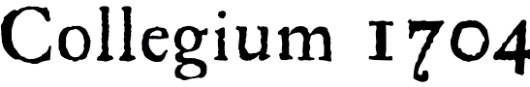 Tisková zpráva                              10. 10. 2019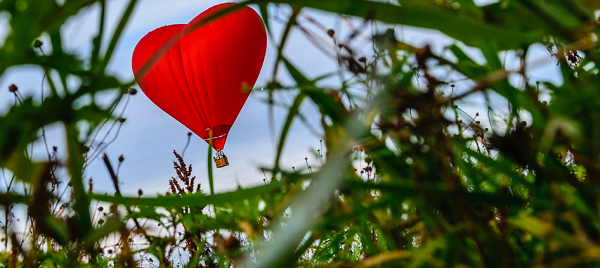 Do nové sezóny 2019/20 vstupuje orchestr Collegium 1704 uvedením slavného oratoria na biblický námět La Resurrezione (Vzkříšení) z raného období tvorby Georga Friedricha Händela. Tóny tohoto velkolepého díla rozezní pražské Rudolfinum ve čtvrtek 24. října 2019. O den později, tedy 25. října 2019, vystoupí soubor se stejným programem v drážďanském Annenkirche, kde letos zahájí již dvanáctou sezónu Hudebního mostu Praha – Drážďany.„Händel komponoval oratorium La Resurrezione roku 1708 v Římě v době, kdy ve věčném městě platil zákaz provozování opery a uvádění dramatických oratorií na duchovní náměty sloužilo římskému hudbymilovnému publiku jako náhrada operních produkcí. Ústředním námětem oratoria La Resurrezione je téma boje dobra se zlem a hlavní protagonisté v podobě Anděla a Lucifera svádějí nelítostnou bitvu ve jménu světla a temnoty, barvitě vykreslenou tóny strhující Händelovy hudby,“ říká o oratoriu dirigent Václav Luks.V hlavních rolích pražského i drážďanského provedení tohoto liturgického dramatu se poprvé s Collegiem 1704 - a zároveň v Praze - představí poprvé hned tři sólisté: světově proslulá ruská sopranistka Julia Lezhneva v roli Anděla, renomovaný italský basista Luigi De Donato jako Lucifer a ve světě staré hudby vyhledávaná italská mezzosopranistka Francesca Ascioti coby Marie Kleofášova (Cleofa). Charismatickou italskou sopranistku Raffaellu Milanesi, která ztvární roli Marie Magdalény (Maddalena), pražské publikum dobře zná nejen z četných koncertů Collegia 1704, ale také z role Megacla v inscenaci novodobé světové premiéry opery L`Olimpiade Josefa Myslivečka, kterou Collegium 1704 s obrovským úspěchem uvedlo v Praze, Caen, Dijonu a Luxembourgu a která byla nominována na Opera Award 2014.  Také vyhledávaný finský tenorista Topi Lehtipuu, jenž se v La Resurrezione představí v roli sv. Jana (San Giovanni), je pražskému publiku dobře známý z koncertů Collegia 1704 v Rudoflinu, a to z vivaldiovsky laděného recitálu či z role Evangelisty v Bachových Matoušových pašijích uvedených v roce 2014. Pražské i drážďanské publikum se může těšit na vysoce vytříbené sólistické obsazení, díky kterému bude oratorium mimořádným posluchačským zážitkem. Collegium 1704 provede v Praze a Drážďanech La Resurezione po deseti letech. Poprvé tomu bylo v roce 2009 u příležitosti 350. výročí Händelova úmrtí v roce 1759. Novinkou letošní sezóny Collegia 1704 jsou mimo jiné Video Ouvertury ke koncertní řadě v Rudolfinu. Ve formě desetiminutového videa v nich dirigent Václav Luks posluchačům přiblíží význam a jedinečnost uváděných skladeb. Video Ouvertury budou sloužit také jako nový edukativní projekt Collegia 1704, který atraktivní formou postupně širokému publiku představí historické i hudební souvislosti stěžejních děl 18. století. Videa budou volně dostupná veřejnosti i po realizaci koncertů.  Václav Luks tak navazuje na oblíbené a hojně navštěvované Ouvertury, které předcházejí koncertům komorní série Collegia Vocale 1704. První Video Ouvertura, přibližující okolnosti vzniku Händelova oratoria La Resurrezione, bude spuštěna krátce před zahajovacím koncertem.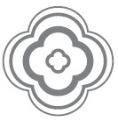 Další koncerty sezóny 2019/20:12. 11. 2019 Arsilda, regina di Ponto10. 12. 2019 Vánoční koncert – Mesiáš31. 12. 2019 Silvestrovský koncert – Festa italiana4. 2. 2020 San Giovanni Battista13. 3. 2020 Actus tragicus8. 4. 2020 Velikonoční koncert – Stabat Mater (koncert k 15. výročí založení Collegia 1704)Collegium 1704 & Collegium Vocale 1704Oba soubory byly založeny cembalistou a dirigentem Václavem Luksem u příležitosti projektu Bach — Praha — 2005. Rok 2008 dal vzniknout koncertnímu cyklu Hudební most Praha — Drážďany, který letos oslaví 10 let od prvního ročníku. Spolupráce se světově proslulými sólisty Magdalenou Koženou, Vivicou Genaux, Bejunem Mehtou ad. plynule vyústila v roce 2012 v druhý koncertní cyklus Collegium 1704 v Rudolfinu. Od podzimu 2015 jsou tyto dva cykly sloučeny do jedné koncertní sezóny probíhající i nadále paralelně v Praze a Drážďanech. V operních produkcích navázali na mezinárodní úspěchy inscenace Händelova Rinalda provedením opery Olimpiade Josefa Myslivečka, která byla nominována na International Opera Awards 2014, a opery Arsilda, regina di Ponto Antonia Vivaldiho v novodobé světové premiéře. Jejich minulá a budoucí angažmá zahrnují vystoupení v prestižních síních a na festivalech Salzburger Festspiele, Lucerne Festival, Chopin Festival ve Varšavě, Berliner Philharmonie, Wigmore Hall v Londýně, Theater an der Wien, vídeňském Konzerthausu a rezidence na festivalech Oude Muziek v Utrechtu či Bachfest Leipzig. Letošní vydání houslových koncertů Josefa Myslivečka a následně hobojových koncertů a kantát Johanna Sebastiana Bacha rozšířily řadu jejich úspěšných CD (Mše h moll J. S. Bacha, nahrávky Missa Divi Xaverii ve světové premiéře a Sonát ZWV 181 J. D. Zelenky oceněné prestižním Diapason d’Or ad.). Po úspěšných vystoupeních v létě 2019 na Salzburském festivalu, v Elbphilharmonie v Hamburku a na festivalu ve francouzském Vézelay se kromě nové koncertní sezóny Collegium 1704 momentálně soustředí na vydání nového CD Missa 1724 Jana Dismase Zelenky. Nahrávka by se měla objevit na začátku roku 2020 a soubor při té příležitosti chystá crowdfoundingovou kampaň na platformách Indiegogo a Hithit.Více informací o souborech: http://www.collegium1704.com/cs/o-nas/collegium-1704Fotografie v tiskové kvalitě ke stažení na odkazu  https://wetransfer.com/downloads/ee532aa58f28a2de45e35134e0f6710320191010083836/93e52b44dcc359e5fd8435fc52495c8620191010083836/143714 Fotografie Julie Lezhnevy v tiskové kvalitě: https://www.weigold-boehm.de/en/weigold-boehm/artists/soloists/soprano/779-julia-lezhneva.htmlKONTAKTZita Rádlovámarketing & PR
GSM: +420 774 05 1704
Tel.: +420 234 697 959 
E-mail: zita@collegium1704.comwww.collegium1704.com
www.facebook.com/Collegium1704